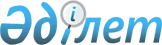 О подготовке и проведении 28-й зимней Всемирной универсиады 2017 года  в городе Алматы
      Распоряжение Премьер-Министра Республики Казахстан от 25 апреля 2012 года № 86-р

      В целях обеспечения качественной подготовки и проведения 28-й зимней Всемирной универсиады 2017 года в городе Алматы:



      1. Определить дату проведения 28-й зимней Всемирной универсиады в городе Алматы с 28 января по 8 февраля 2017 года.



      2. Утвердить прилагаемый состав Организационного комитета по подготовке и проведению 28-й зимней Всемирной универсиады 2017 года (далее - Организационный комитет).



      3. Акимату города Алматы:



      1) подготовить и внести в Правительство Республики Казахстан План работы Организационного комитета до 1 августа 2012 года;



      2) принять иные меры по реализации настоящего распоряжения.



      4. Контроль за реализацией настоящего распоряжения возложить на Министерство культуры и спорта Республики Казахстан.

      Сноска. Пункт 4 в редакции постановления Правительства РК от 04.09.2014 № 970.      Премьер-Министр К. Масимов

Утвержден 

распоряжением Премьер-Министра 

Республики Казахстан 

от 25 апреля 2012 года № 86-р  

Состав

Организационного комитета по подготовке и проведению

28-й зимней Всемирной универсиады 2017 года в городе Алматы      Сноска. Состав в редакции постановления Правительства РК от 04.09.2014 № 970.      Заместитель Премьер-Министра Республики Казахстан, председатель аким города Алматы, заместитель председателя

      Министр образования и науки Республики Казахстан, заместитель председателя

      Министр культуры и спорта Республики Казахстан, заместитель председателя

      президент Национального олимпийского комитета Республики Казахстан, заместитель председателя (по согласованию)

      президент федерации студенческого спорта Республики Казахстан, заместитель председателя (по согласованию)

      заместитель председателя Комитета по делам спорта и физической культуры Министерства культуры и спорта Республики Казахстан, секретарь

      Председатель Комитета национальной безопасности Республики Казахстан (по согласованию)

      Министр финансов Республики Казахстан

      Министр национальной экономики Республики Казахстан

      Министр здравоохранения и социального развития Республики Казахстан

      Министр по инвестициям и развитию Республики Казахстан

      Министр внутренних дел Республики Казахстан

      заместитель Министра иностранных дел Республики Казахстан

      председатель Комитета по делам спорта и физической культуры Министерства культуры и спорта Республики Казахстан

      заместитель акима города Алматы

      заместитель акима города Алматы

      президент ассоциации высших учебных заведений Республики Казахстан (по согласованию)

      председатель совета ректоров вузов Алматинского региона, ректор республиканского государственного предприятия «Казахский национальный педагогический университет имени Абая» Министерства образования и науки Республики Казахстан
					© 2012. РГП на ПХВ «Институт законодательства и правовой информации Республики Казахстан» Министерства юстиции Республики Казахстан
				